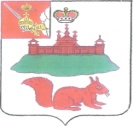 АДМИНИСТРАЦИЯ КИЧМЕНГСКО-ГОРОДЕЦКОГО МУНИЦИПАЛЬНОГО РАЙОНА ВОЛОГОДСКОЙ ОБЛАСТИ ПОСТАНОВЛЕНИЕ                   от 05.03.2018    №  177                            с. Кичменгский ГородокОб утверждении порядка разработки,корректировки, осуществления мониторинга и контроля  за реализацией Стратегии социально-экономическогоразвития Кичменгско-Городецкого муниципальногорайона.В соответствии с частью 6 статьи 11 Федерального закона от 28 июня 2014 года N 172-ФЗ "О стратегическом планировании в Российской Федерации" (с последующими изменениями), на основании решения Муниципального Собрания от 29.12.2017 № 33 "Об утверждении Положения о стратегическом планировании в Кичменгско-Городецком муниципальном районе» администрация Кичменгско-Городецкого муниципального района ПОСТАНОВЛЯЕТ:1. Утвердить прилагаемый Порядок разработки, корректировки, осуществления мониторинга и контроля за реализацией Стратегии социально-экономического развития Кичменгско - Городецкого муниципального района (далее – Порядок).2.  Установить, что порядок не применяется в отношении Стратегии социально-экономического развития Кичменгско-Городецкого муниципального района на период до 2020 года.3. Настоящее постановление вступает в силу после его официального  опубликования в районной газете "Заря Севера" и подлежит размещению на официальном сайте Кичменгско-Городецкого муниципального района  в информационно-телекоммуникационной сети "Интернет".Руководитель администрации                                                                                  Кичменгско – Городецкого муниципального района                         С.А.Ордин     Приложение                                                                             к постановлению администрации                                                                                        района от 05.03.2018  № 177Порядок разработки,корректировки, осуществления мониторинга и контроляза реализацией стратегии социально-экономическогоразвития Кичменгско-Городецкого муниципального района.1. Общие положения.1.1 Настоящий Порядок определяет правила разработки, корректировки, осуществления мониторинга и контроля за реализацией Стратегии социально-экономического развития Кичменгско - Городецкого  муниципального района (далее – Стратегия).1.2  Координация работы по реализации настоящего Порядка осуществляется управлением по экономической политике и сельскому хозяйству администрации Кичменгско-Городецкого муниципального района (далее Управление).1.3   Стратегия на новый период утверждается в срок, обеспечивающий ее принятие до окончания срока, установленного в Стратегии на текущий период, но не позднее, чем за год до окончания установленного в Стратегии на текущий период срока.1.4   По решению администрации района проект Стратегии на новый период разрабатывается и утверждается позднее чем за год до окончания срока, установленного в Стратегии на текущий период, но не позднее 20 октября последнего года реализации Стратегии на текущий период.2.Разработка Стратегии.2.1Решение о разработке Стратегии принимается руководителем администрации района.2.2Стратегия должна содержать следующие разделы:2.2.1Характеристика Стратегии социально-экономического развития Кичменгско-Городецкого муниципального района.2.2.2Оценка достигнутых целей социально-экономического развития Кичменгско - Городецкого муниципального района.2.2.3Цели и приоритеты Стратегии.2.2.4Сценарии Стратегии.2.2.5Направления развития района:-  достижения и конкретные преимущества;- ключевые проблемы и вызовы;- целевое видение;- задачи;- ожидаемые результаты и показатели.2.2.6Стратегические направления (проекты).2.2.7Этапы реализации Стратегии.2.2.8Оценка финансовых ресурсов, необходимых для реализации Стратегии.2.2.9Информация о муниципальных программах района, утверждаемых в целях реализации Стратегии.2.2.10 Реализация Стратегии.2.2.11 Мониторинг и контроль реализации Стратегии.2.3Постановлением администрации Кичменгско-Городецкого муниципального района утверждается  рабочая группа по разработке Стратегии (далее - рабочая группа), в которую включаются представители органов местного самоуправления, органов администрации, депутаты Муниципального Собрания, представители Общественного совета  района,  общественных организаций, организаций и предприятий района (по согласованию).2.4План мероприятий по разработке Стратегии разрабатывается и утверждаетсярабочей группой.2.5 Разработка проекта Стратегии.2.5.1Втечение 7 дней после заседания рабочей группы управление  направляет ворганы местного самоуправления, органыадминистрации района запросы о предоставлении в соответствии с их компетенцией сведений:об анализе  развития подведомственной сферы деятельности органа администрации района за 10 лет, предшествующих периоду разработки Стратегии;о задачах и направлениях развития подведомственной сферы деятельности органа администрации района на период действия Стратегии;о показателях достижения задач и направлений развития;об источниках и объемах финансовых ресурсов, необходимых для реализации задач и направлений развития на период действия Стратегии.2.5.2Органы Администрации района направляют в управление  сведения, указанные в пункте 2.5.1 настоящего Порядка, в срок, не превышающий одного месяца со дня получения соответствующего запроса.2.5.3Управление в 6-месячный срок после получения сведений от управлений разрабатывает проект Стратегии.2.6Проект Стратегии подлежит рассмотрению на заседаниирабочей группы по разработке Стратегии. При необходимости по итогам обсуждений в проект вносятся дополнения и изменения.2.7По решению заседания рабочей группы  проект Стратегии размещается на официальном сайтерайона в информационно-телекоммуникационной сети "Интернет" для общественного обсуждения. Общественные обсуждения проводятся в соответствии с Порядком общественного обсуждения проектов документов стратегического планирования Кичменгско-Городецкого муниципального района, утвержденным постановлением администрации района.2.8По результатам общественного обсуждения в 10-дневный срок в проект Стратегии  вносятся дополнения и изменения.2.9По результатам общественного обсуждения в 10-дневный срок доработанный проект Стратегии направляется на согласование в Департамент стратегического планирования Вологодской области.2.10По результатам согласования с Департаментом стратегического планирования Вологодской области проект Стратегии выносится на публичные слушания.      2.11Одобренный на публичных слушаниях проект Стратегии направляется на рассмотрение в Муниципальное Собрание района.2.12Стратегия утверждается решением Муниципального Собрания  района.2.13Утвержденная Муниципальным Собранием района Стратегия подлежит размещению на официальном сайте Кичменгскр-Городецкого муниципального района  в информационно-телекоммуникационной сети "Интернет".2.14.В течение 10 дней со дня утверждения Стратегия подлежит обязательной государственной регистрации в федеральном государственном реестре документов стратегического планирования в порядке, установленном постановлением Правительства Российской Федерации от 25 июня 2015 года N 631 «О порядке государственной регистрации документов стратегического планирования и ведения федерального государственного реестра документов стратегического планирования".3. Корректировка Стратегии3.1. Корректировка Стратегии осуществляется на основании постановления администрации района.Стратегия подлежит корректировке в случаях существенных изменений условий социально-экономического развития Российской Федерации, Вологодской области и муниципального района на основании постановления администрации района.3.2. Изменения в Стратегию вносятся в порядке, установленном разделом 2 настоящего Порядка.4. Мониторинг и контроль за реализацией Стратегии4.1. Мониторинг и контроль за реализацией Стратегии осуществляется на основе анализа исполнения Плана мероприятий по реализации Стратегиии достижения значений показателей социально-экономического развития, предусмотренных Стратегией4.2. Контроль за реализацией Стратегии осуществляет Муниципальное Собрание района  на основе ежегодных отчетов администрации района о реализации Стратегии.